MARCH Staff Spotlight: Melissa Ednalino
Library Media ~How long have you worked at Jefferson and the field of Education (if the timeframes differ?)  I’ve worked for BCSD since the start of the 2009 school year, in libraries. It wasn’t until the fall of 2015 that all library positions became full time, 8 hour positions, so before then, I was at a few school sites, working my way up from a 3 hour position. I worked at Jefferson from 2011 - 2014, as a 6 hour library staffer. The summer of 2014, I left for an 8 hour position at another site, working with our lovely Betty Ponce. I came back to Jefferson October 2021, when the library here became available again. I truly never wanted to leave the first time, but couldn’t pass up an 8 hour gig. I am so happy to be back @ the site where I’ve always felt most at “home!” There really is something about this site. <3 Favorite color?Also, favorite food?  It changes often, but in a garnet red kick lately. Fave Food: Tie btwn Mexican and Italian. Give me all the cheese! Favorite book or fave author?Far too many book titles, for me, to single out just one. I loved Sidney Sheldon as a young adult, and is def among my fave authors. Most loved subject in school? Do you collect anything? English / writing. Also, I collect books. It’s honestly a problem. I have stacks upon stacks. Help me. Please. Favorite place you have traveled? Also, where would you love to go next?I haven’t yet been out of the USA, but does the gorgeous Red Rocks Amphitheater in Colorado count..? We saw Sting there, in 2013. Best concert venue EVER! Also, I’d love to visit Ireland and see where my relatives grew up. And all that greenery.  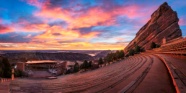 Favorite TV show and/or movie? Movie: Rear Window/ Alfred Hitchcock. Thorwald still creeps me out, though I’ve seen it dozens of times!   TV Show: It *was* Lost, and then Breaking Bad – but have you seen Better Call Saul?! That one was a masterpiece. ~
Favorite part of your job?  I love that I get to know every student on campus. I love seeing the differences btwn siblings! And of course, hearing how much they LOVE the book they just finished – it gives me happy tears.  Favorite quote? Also, fave sport/ team?“Forget about all the reasons it won’t work, & instead, focus on the one reason it will.”Fave Sport: I love the Dodgers. Like most around here, I grew up with them and Vin Scully. I grew up playing softball and also into high school.  Cool tidbits about you?  I used to be a newspaper reporter for the Kern Valley Sun as a teen, and then the Bakersfield Californian, out of college. My husband was a far better writer than I was – we met there. Folks stopped buying newspapers as much, so due to layoffs, I then ran the Arvin branch of the Kern Co Library system. I fell in love with libraries – but wasn’t a fan of those nighttime hours! Oh also, I have a twin sis. ~